 DEDICATION OF TRACK AND FIELD COMPLEX There was a dedication ceremony of the Eugene Harris Memorial Track and Field Complex at the track on Saturday, October 16, 2010.  We are pleased to be able to honor the memory of Mr. Eugene Harris by dedicating this facility to him. The family of Mr. Harris has worked diligently to ensure that the student-athletes of the Winona School District have a quality complex.  In addition, this complex provides the citizens of Winona a safe place to walk, run and exercise throughout the year. The District cannot adequately express our appreciation to the Harris family and the many other contributions for the time and financial support given.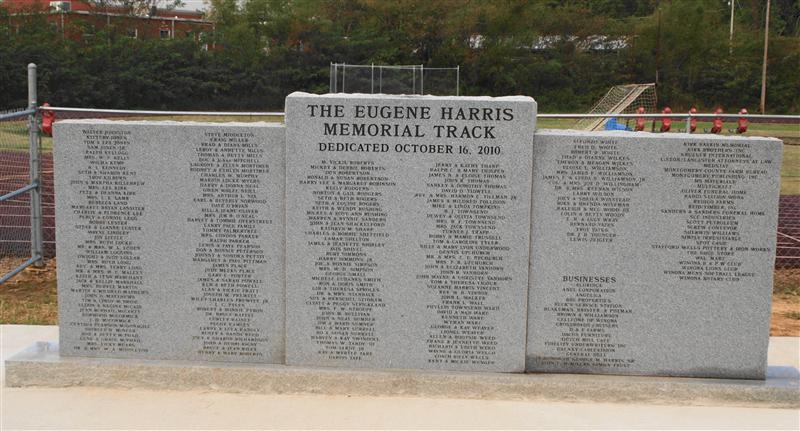 